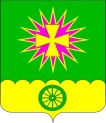 АДМИНИСТРАЦИЯ Нововеличковского сельского поселения Динского района ПОСТАНОВЛЕНИЕот 03.08.2020			                                                               № 143станица НововеличковскаяОб утверждении Положения о порядке осуществления заимствований муниципальными унитарными предприятиями Нововеличковского сельского поселения Динского районаВ соответствии с пунктом 2 статьи 24 Федерального закона от 14 ноября 2002 № 161-ФЗ «О государственных и муниципальных унитарных предприятиях», Уставом Нововеличковского сельского поселения Динского района, п о с т а н о в л я ю:   1. Утвердить Положение о порядке осуществления заимствований муниципальными унитарными предприятиями Нововеличковского сельского поселения Динского района (прилагается).2.  Контроль за выполнением настоящего постановления оставляю за собой.3. Настоящее постановление вступает в силу со дня его подписания.Глава Нововеличковского сельского поселения	Динского района		                                                                             Г.М. КоваПРИЛОЖЕНИЕ УТВЕРЖДЕНОпостановлением администрации Нововеличковского сельского поселения Динского районаот 03.08.2020года № 143Положение о порядке осуществления заимствований муниципальными унитарными предприятиями Нововеличковского сельского поселения Динского района1. Настоящее Положение регулирует осуществление муниципальными унитарными предприятиями Нововеличковского сельского поселения Динского района (далее - МУП) заимствований у третьих лиц, осуществляемых в следующих формах:  - кредиты по договорам с кредитными организациями;  - заимствования, осуществляемые путем размещения облигаций;  - заимствования, осуществляемые путем выдачи векселей.  2. МУП вправе осуществлять заимствования только по согласованию с администрацией Нововеличковского сельского поселения Динского района  (далее - администрация) объема и направлений использования привлекаемых средств.  3. В целях получения согласования на осуществление заимствования МУП направляет в адрес администрации заявление, составленное в произвольной форме и подписанное руководителем и главным бухгалтером предприятия. В заявлении указываются:  - наименование юридического лица - заявителя;  - полное наименование и местонахождение предполагаемого заимодавца или кредитора (далее - кредитор);  - предполагаемый размер заемных средств с обоснованием необходимости и направлений использования привлекаемых средств;  - размер процентов по указанному кредиту (займу);  - предполагаемый период заимствования;  - способ и размер обеспечения исполнения обязательств по возврату заемных средств, если заимствование осуществляется с обеспечением.  4. К заявлению прилагаются следующие документы:  а) технико-экономическое обоснование, отражающее техническую и экономическую целесообразность и эффективность привлечения заемных средств;  б) бухгалтерская отчетность МУП за предыдущий год и за последний отчетный период (с отметкой налоговой инспекции).  Проверку достоверности и полноты представляемых сведений проводит отдел финансов и муниципальных закупок администрации Нововеличковского сельского поселения Динского района (далее -  отдел), после чего дает свое заключение. Специалисты отдела в целях проверки достоверности и полноты представляемых сведений, вправе запросить у МУП иные документы в соответствии с действующим законодательством. 5. Заявление и прилагаемые к нему документы регистрируются администрацией в день их поступления. Администрация имеет право проверить достоверность информации, предоставленной МУП. Заявление и прилагаемые к нему документы, не отвечающие требованиям пунктов 3 и 4 настоящего Положения, подлежат возврату МУП. Согласование или мотивированный отказ в согласовании осуществления заимствования дается администрацией в письменном виде в срок не более 10 рабочих дней со дня поступления заявления и прилагаемых к нему документов и регистрируется в установленном порядке. Решение о согласовании осуществления заимствования МУП оформляется распоряжением администрации с указанием размера и формы заимствования, размера процентов по указанном кредиту (займу), цели заимствования, наименование кредитора по кредитному договору (договору займа). В случае принятия решения об отказе в согласовании осуществления заимствования МУП администрация уведомляет его в письменной форме о принятом решении.  6. Основаниями для отказа в согласовании заимствования являются: - представление МУП недостоверных сведений;  - нахождение МУП в стадии ликвидации;  - возбуждение в отношении МУП Арбитражным судом дела о несостоятельности (банкротстве);  - несоответствие направлений заимствования видам деятельности, предусмотренным уставом МУП;  - мотивированное отрицательное заключение администрации на осуществление заимствования.  7. Рассмотрение вопроса о согласовании заимствования осуществляется администрацией при отсутствии отрицательного заключения на осуществление указанного заимствования.  8. МУП, осуществившие заимствования, в течение 14 дней со дня осуществления заимствования у третьих лиц обязаны предоставить информацию о заимствовании в администрацию.  Информация, предоставляемая МУП, должна содержать следующие сведения:  - реквизиты договора или иного документа, на основании которого осуществляется заимствование;  - информация о форме и условиях заимствования (размер основной суммы и процентов по кредиту (займу), срок заимствования, условия погашения основной суммы кредита (займа) и процентов по нему);  - полное наименование и местонахождение заемщика и кредитора.  9. Администрация ведет реестр задолженности МУП. Информация о задолженности МУП отражается в указанном реестре, оформленном в виде журнала, который содержит следующие графы:  - порядковый номер;  -дата регистрации заимствования;  -полное наименование заемщика;  -полное наименование кредитора (ов);  -дата, номер и наименование документа, которым оформлено заимствование;  -наличие согласования администрации и реквизиты соответствующего документа о согласовании;  -размер заимствования;  -дата возникновения заемного обязательства;  -дата погашения заемного обязательства;  -отметки о выполнении заемных обязательств.  10. МУП ежеквартально направляет в администрацию отчеты об использовании заемных средств, платежах в погашении заемных обязательств и процентов по ним, исполнении своих обязательств и представляет подтверждающие документы. Отчеты подписываются руководителем и главным бухгалтером МУП и заверяются печатью МУП. Отчеты должны быть представлены в сроки, установленные для сдачи квартальной бухгалтерской отчетности.  11. Администрация на основании полученных отчетов МУП ежеквартально вносит данные об изменении размера задолженности предприятий в реестр задолженности МУП.  12. Заемщик, исполнивший свои обязательства, обязан незамедлительно известить об этом администрацию с приложением подтверждающих документов.  13. Администрации на основании полученных документов о прекращении заемного обязательства вносит в реестр задолженности МУП отметку о выполнении заемных обязательств.  14. Руководители и должностные лица МУП несут ответственность за нарушение или ненадлежащее исполнение требований настоящего Положения в соответствии с законодательством. Начальник отдела финансови муниципальных закупок                                                       Н.Н.Вуймина